Об утверждении Правил заключения в электронной форме и подписания усиленной квалифицированной электронной подписью лица, имеющего право действовать от имени соответственно уполномоченного органа, исполнителя муниципальных услуг в социальной сфере, соглашений о финансовом обеспечении (возмещении) затрат, связанных с оказанием муниципальных услуг в социальной сфере в соответствии с социальным сертификатом на получение муниципальной услуги в социальной сфереВ соответствии с Федеральным законом от 13.07.2020 № 189-ФЗ «О государственном (муниципальном) социальном заказе на оказание государственных (муниципальных) услуг в социальной сфере», постановлением администрации муниципального образования Соль-Илецкий городской округ Оренбургской области от 29.05.2023 № 1158-п «Об организации оказания муниципальных услуг в социальной сфере при формировании муниципального социального заказа на оказание муниципальных услуг в социальной сфере на территории муниципального образования Соль-Илецкий городской округ», постановляю:Утвердить Правила заключения в электронной форме и подписания усиленной квалифицированной электронной подписью лица, имеющего право действовать от имени соответственно уполномоченного органа, исполнителя муниципальных услуг в социальной сфере, соглашений о финансовом обеспечении (возмещении) затрат, связанных с оказанием муниципальных услуг в социальной сфере в соответствии с социальным сертификатом на получение муниципальной услуги в социальной сфере (далее – Правила), согласно приложению к настоящему постановлению.Уполномоченным органам муниципального образования руководствоваться Правилами при заключении соглашений
о финансовом обеспечении (возмещении) затрат, связанных с оказанием муниципальных услуг в социальной сфере в соответствии с социальным сертификатом на получение муниципальной услуги в социальной сфере.          3. Контроль за исполнением настоящего постановления возложить на заместителя главы администрации Соль-Илецкого городского округа по социальным вопросам Абубакирову Л.А.4. Постановление вступает в силу после его официального опубликования.Глава муниципального образованияСоль-Илецкий городской округ                                                   В.И. ДубровинРазослано: Прокуратуре Соль-Илецкого района, организационному отделу, Управлению образования, финансовому управлению, юридическому отделу, МБУДО «Центр творческого развития» Соль-Илецкого городского округаПриложениек постановлению администрацииСоль-Илецкого городского округаот 28.08.2023 № 1819-пПРАВИЛАзаключения в электронной форме и подписания усиленной квалифицированной электронной подписью лица, имеющего право действовать от имени соответственно уполномоченного органа, исполнителя муниципальных услуг в социальной сфере, соглашений о финансовом обеспечении (возмещении) затрат, связанных с оказанием муниципальных услуг в социальной сфере в соответствии с социальным сертификатом на получение муниципальной услуги в социальной сфереНастоящие Правила устанавливают порядок заключения в электронной форме и подписания усиленной квалифицированной электронной подписью лица, имеющего право действовать от имени соответственно уполномоченного органа, исполнителя муниципальных услуг в социальной сфере, организация оказания которых отнесена к полномочиям органов местного самоуправления муниципального образования (далее соответственно – исполнитель услуг, муниципальная услуга) соглашения о финансовом обеспечении (возмещении) затрат, связанных с оказанием муниципальной услуги в соответствии с социальным сертификатом на получение муниципальной услуги, в случае предоставления исполнителем услуг социального сертификата на получение муниципальной услуги в уполномоченный орган или без предоставления социального сертификата на получение муниципальной услуги в социальной сфере в соответствии с частью 12 статьи 20 Федерального закона от 13.07.2020 № 189-ФЗ «О государственном (муниципальном) социальном заказе на оказание государственных (муниципальных) услуг в социальной сфере» (далее соответственно – социальный сертификат, соглашение в соответствии с сертификатом, Федеральный закон).Под уполномоченным органом в целях настоящих Правил понимается орган местного самоуправления муниципального образования, утверждающий муниципальный социальный заказ на оказание муниципальных услуг (далее – социальный заказ) и обеспечивающий предоставление муниципальной услуги потребителям в соответствии с показателями, характеризующими качество оказания муниципальной услуги и (или) объем оказания таких услуг и установленными социальным заказом.Под исполнителем услуг в целях настоящих Правил понимаются юридическое лицо (кроме муниципального учреждения, учрежденного муниципальным образованием Соль-Илецкий городской округ Оренбургской области) либо, если иное не установлено федеральными законами, индивидуальный предприниматель, оказывающие муниципальную услугу потребителям услуг на основании соглашения в соответствии с сертификатом, заключенного в соответствии с настоящими Правилами.Иные понятия, применяемые в настоящих Правилах, используются в значениях, указанных в Федеральном законе.Внесение изменений в соглашение в соответствии с сертификатом, а также его расторжение осуществляются посредством заключения дополнительных соглашений к такому соглашению (далее – дополнительные соглашения) в порядке и сроки, установленные пунктами 7 и 8 настоящих Правил соответственно. Взаимодействие уполномоченного органа и исполнителя услуг при заключении и подписании соглашения в соответствии с сертификатом, дополнительных соглашений осуществляется посредством созданной в соответствии с бюджетным законодательством РФ государственной интегрированной информационной системы управления общественными финансами «Электронный бюджет» (далее – информационная система) с использованием усиленных квалифицированных электронных подписей.Соглашение в соответствии с сертификатом и дополнительные соглашения формируются в виде электронного документа в информационной системе и подписываются усиленными квалифицированными электронными подписями лиц, имеющих право действовать от имени соответственно уполномоченного органа, исполнителя услуг.Соглашение в соответствии с сертификатом и дополнительные соглашения заключаются в соответствии с типовыми формами, утверждаемыми Финансовым управлением Соль-Илецкого городского округа.Проект соглашения в соответствии с сертификатом формируется уполномоченным органом в соответствии с пунктом 3 настоящих Правил для подписания юридическим лицом, индивидуальным предпринимателем, подавшим заявку на включение указанного лица в реестр исполнителей муниципальной услуги по социальному сертификату (далее – лицо, подавшее заявку), и заключается с лицом, подавшим заявку, после принятия уполномоченным органом в соответствии с пунктом 16 Положения о структуре реестра исполнителей государственных (муниципальных) услуг в социальной сфере в соответствии с социальным сертификатом на получение государственной (муниципальной) услуги в социальной сфере и порядке формирования информации, включаемой в такой реестр, утвержденного постановлением Правительства Российской Федерации от 13 февраля 2021 г. № 183 «Об утверждении Положения о структуре реестра исполнителей государственных (муниципальных) услуг в социальной сфере в соответствии с социальным сертификатом на получение государственной (муниципальной) услуги в социальной сфере и порядке формирования информации, включаемой в такой реестр, а также Правил исключения исполнителя государственных (муниципальных) услуг в социальной сфере из реестра исполнителей государственных (муниципальных) услуг в социальной сфере в соответствии с социальным сертификатом на получение государственной (муниципальной) услуги в социальной сфере» (далее – Положение о структуре реестра исполнителей	услуг),  решения о формировании соответствующей информации, включаемой в реестр исполнителей муниципальной услуги. В сформированном в соответствии с настоящим пунктом проекте соглашения в соответствии с социальным сертификатом указываются следующие сведения:общие сведения об исполнителе услуг, наименование муниципальной услуги, условия (форма) оказания муниципальной услуги, показатели, характеризующие качество и (или) объем оказания муниципальной услуги,  значения нормативных затрат на оказание муниципальной услуги, предельные цены (тарифы) на оплату муниципальной услуги потребителем услуги в случае, если законодательством Российской Федерации предусмотрено ее оказание на частично платной основе, или порядок установления указанных цен (тарифов) сверх объема финансового обеспечения, предоставляемого в соответствии с Федеральным законом, которые формируются на основании сформированной в соответствии с Положением о структуре реестра исполнителей услуг, реестровой записи об исполнителе услуг (далее – реестровая запись);объем субсидии, предоставляемой исполнителю услуг в целях оплаты соглашения в соответствии с сертификатом, размер которой формируется уполномоченным органом в составе приложения к соглашению в соответствии с сертификатом как произведение значения нормативных затрат на оказание муниципальных услуг и объема оказания муниципальных услуг, подлежащих оказанию исполнителем услуг потребителям услуг, в соответствии с информацией, включенной в реестр потребителей услуг, формируемый в порядке, установленном постановлением администрации муниципального образования Соль-Илецкого городского округа (далее – реестр потребителей).Сведения, предусмотренные абзацем третьим пункта 5 настоящих Правил, формируются уполномоченным органом в составе приложения, указанного в абзаце третьем пункта 5 настоящих Правил, не позднее одного рабочего дня, следующего за днем внесения соответствующих сведений в реестр потребителей, с направлением уведомления исполнителю услуг о формировании указанных сведений посредством информационной системы.В течение 3 рабочих дней, следующих за днем формирования в соответствии с пунктом 5 настоящих Правил в информационной системе проекта соглашения в соответствии с сертификатом, лицо, подавшее заявку, подписывает проект такого соглашения усиленной квалифицированной электронной подписью лица, имеющего право действовать от имени юридического лица, индивидуального предпринимателя.Подписанный лицом, подавшим заявку, проект соглашения в соответствии с сертификатом направляется посредством информационной системы уполномоченному органу. В течение одного рабочего дня со дня, следующего за днем получения, подписанного лицом, подавшим заявку, проекта соглашения в соответствии с сертификатом, уполномоченный орган подписывает такой проект соглашения и направляет подписанное им соглашение в соответствии с сертификатом посредством информационной системы лицу, подавшему заявку.В случае наличия у лица, подавшего заявку разногласий по проекту соглашения в соответствии с сертификатом лицо, подавшее заявку, формирует в течение одного рабочего дня, следующего за днем размещения проекта соглашения в соответствии с сертификатом, в информационной системе возражения, которые размещаются не более чем один раз в информационной системе в отношении соответствующего проекта соглашения и которые содержат замечания к соответствующим положениям проекта соглашения в соответствии с сертификатом.В течение 3 рабочих дней, следующих за днем размещения лицом, подавшим заявку, в информационной системе в соответствии с пунктом 9 настоящих Правил возражений, уполномоченный орган рассматривает такие возражения и формирует в информационной системе протокол разногласий, подписанный усиленной квалифицированной электронной подписью лица, имеющего право действовать от имени уполномоченного органа, об учете содержащихся в возражениях замечаний лица, подавшего заявку, с приложением доработанного проекта соглашения в соответствии с сертификатом  или об отказе учесть возражения с обоснованием такого отказа с приложением проекта соглашения в соответствии с сертификатом.В случае наличия у исполнителя услуг разногласий по проекту дополнительного соглашения формирование исполнителем услуг возражений в отношении соответствующего проекта дополнительного соглашения и их рассмотрение уполномоченным органом осуществляются в порядке и сроки, которые установлены пунктами 9 и 10 настоящих Правил.В случае, предусмотренном пунктами 10 и 11 настоящих Правил, соглашение в соответствии с сертификатом (дополнительное соглашение в соответствии с сертификатом) заключается в порядке, установленном пунктами 7 и 8 настоящих Правил.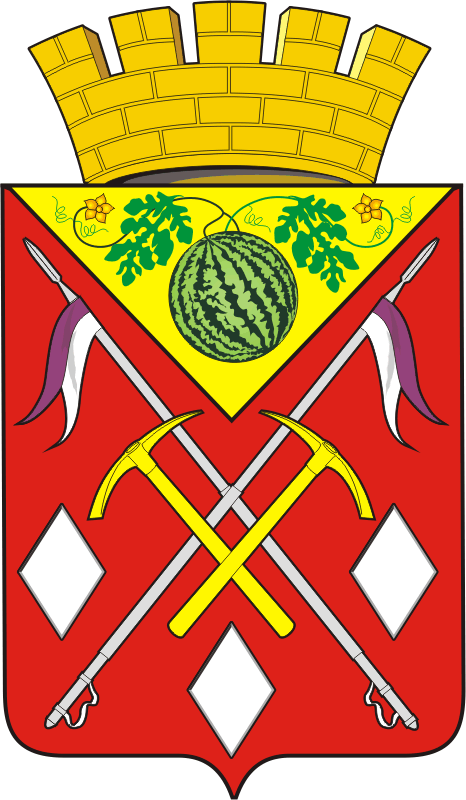 АДМИНИСТРАЦИЯМУНИЦИПАЛЬНОГООБРАЗОВАНИЯСОЛЬ-ИЛЕЦКИЙГОРОДСКОЙ ОКРУГОРЕНБУРГСКОЙ ОБЛАСТИПОСТАНОВЛЕНИЕ28.08.2023 № 1819-п